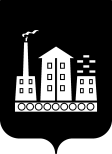 АДМИНИСТРАЦИЯГОРОДСКОГО ОКРУГА СПАССК-ДАЛЬНИЙ ПОСТАНОВЛЕНИЕ     13 июля 2021г.               г. Спасск-Дальний, Приморского края                    №  348-па О создании комиссии по вопросам предоставления поддержки субъектам малого и среднего предпринимательства городского округа Спасск-Дальний	В  соответствии с Федеральными законами от 6 октября 2003 года № 131-ФЗ «Об общих принципах организации местного самоуправления в Российской Федерации», от 24 июля 2007 года № 209-ФЗ «О развитии  малого и среднего предпринимательства  в Российской   Федерации», решением Думы городского округа Спасск-Дальний от 16 декабря 2013 года № 124 «Об утверждении Положения о содействии развитию малого и среднего предпринимательства городского округа Спасск-Дальний», постановлением Администрации городского округа Спасск-Дальний от 28 ноября 2019г. № 500-па «Об утверждении муниципальной программы «Развитие малого и среднего предпринимательства на территории городского округа Спасск-Дальний на 2020-2023 годы»  (в редакции постановления от 02 октября 2020 г. № 477-па»,  Администрация городского округа Спасск-ДальнийПОСТАНОВЛЯЕТ:1. Создать комиссию по вопросам предоставления поддержки субъектам малого и среднего предпринимательства городского округа Спасск-Дальний и утвердить ее состав (приложение № 1).2. Утвердить Положение о комиссии по вопросам предоставления поддержки субъектам малого и среднего предпринимательства городского округа Спасск-Дальний (приложение № 2).3.  Признать утратившими силу:							постановление  Администрации  городского  округа  Спасск-Дальний от                   29 января 2014 года № 44-па «О создании комиссии по вопросам предоставления поддержки субъектам малого и среднего предпринимательства городского округа Спасск-Дальний»;										постановление  Администрации  городского  округа  Спасск-Дальний от           10 июля 2018 года № 255-па «О внесении изменений в постановление Администрации городского округа Спасск-Дальний от 29 января 2014 года № 44-па «О создании комиссии по вопросам предоставления поддержки субъектам малого и среднего предпринимательства городского округа Спасск-Дальний»;				постановление  Администрации  городского  округа  Спасск-Дальний от           17 июля 2020 года № 327-па «О внесении изменений в постановление Администрации городского округа Спасск-Дальний от 29 января 2014 года № 44-па «О создании комиссии по вопросам предоставления поддержки субъектам малого и среднего предпринимательства городского округа Спасск-Дальний»;				постановление  Администрации  городского  округа  Спасск-Дальний от           07 сентября 2020 года № 441-па «О внесении изменений в постановление Администрации городского округа Спасск-Дальний от 29 января 2014 года № 44-па «О создании комиссии по вопросам предоставления поддержки субъектам малого и среднего предпринимательства городского округа Спасск-Дальний»;				4. Административному управлению Администрации городского округа Спасск-Дальний (Моняк) разместить настоящее постановление на официальном сайте правовой информации городского округа Спасск-Дальний.				5. Контроль за исполнением настоящего постановления возложить на                      первого заместителя главы Администрации городского округа Спасск-Дальний                     Л.В. Врадий.Глава городского округа Спасск-Дальний                                              А.К. Бессонов          Приложение № 1 к постановлению Администрации городского округа Спасск-Дальний от 13 июля 2021г.  №  348-паСостав комиссии по вопросам предоставления поддержки субъектам малого и среднего предпринимательства городского округа Спасск-Дальний Труднева Татьяна Петровна	                - заместитель председателя Думы                                                                          городского округа  Спасск-Дальний.               Приложение № 2 к постановлению Администрации городского округа Спасск-Дальний от 13 июля 2021г.  № 348-паПоложение о комиссии по вопросам предоставления поддержки субъектам малого и среднего предпринимательства городского округа Спасск-Дальний1. Общие положения1.1. Комиссия по вопросам предоставления поддержки субъектам малого и среднего предпринимательства городского округа Спасск-Дальний (далее - Комиссия) является постоянно действующим совещательным органом, создаваемым в целях выработки предложений о формах, объемах, сроках и условиях оказания финансовой поддержки субъектам малого и среднего предпринимательства городского округа Спасск-Дальний, рассмотрения заявлений субъектов малого и среднего предпринимательства на оказание финансовой поддержки, а также принятия решений о предоставлении им финансовой поддержки либо об отказе в её предоставлении.1.2. Организационное обеспечение деятельности Комиссии возлагается на отдел предпринимательства и потребительского рынка управления экономики Администрации городского округа Спасск-Дальний.2. Функции КомиссииКомиссия осуществляет следующие функции:2.1. Рассмотрение документов, поступивших от субъектов предпринимательства, на оказание финансовой поддержки в виде предоставления субсидий (далее – субсидии) на возмещение части затрат субъектов малого и среднего предпринимательства.2.2. Выработка рекомендаций об объеме предоставления субсидий субъектам предпринимательства в пределах бюджетных ассигнований, предусмотренных в бюджете городского округа Спасск-Дальний на соответствующий финансовый год.2.3. Рассмотрение обращений субъектов предпринимательства по вопросам предоставления субсидий.2.4. Принятие решения о предоставлении финансовой поддержки субъектам предпринимательства или об отказе в ее предоставлении.2.5. Принятие решения об исключении реестровой записи, содержащей сведения о получателе поддержки, из реестра субъектов малого и среднего предпринимательства - получателей поддержки по истечении трех лет с даты окончания срока оказания поддержки.2.6. Рассмотрение иных вопросов предоставления поддержки субъектам предпринимательства.3. Состав, структура, порядок формирования и деятельности Комиссии3.1. Комиссия формируется из представителей структурных подразделений  Администрации городского округа Спасск-Дальний.Состав Комиссии утверждается постановлением Администрации городского округа Спасск-Дальний.3.2. Комиссию возглавляет председатель. В состав Комиссии входят заместитель председателя, секретарь и члены Комиссии.3.3. Председатель Комиссии:1) осуществляет руководство деятельностью Комиссии;2) утверждает повестку дня заседания Комиссии;3) ведет заседание Комиссии;4) организует контроль за реализацией решений, принятых Комиссией.3.4. Заместитель председателя Комиссии:1) вносит предложения в повестку дня заседания Комиссии;2) участвует в подготовке вопросов, выносимых на заседания Комиссии, осуществляет необходимые меры по выполнению решений Комиссии;3) исполняет обязанности председателя Комиссии в отсутствие председателя Комиссии или по его поручению.3.5. Члены Комиссии:1) выполняют поручения председателя Комиссии либо лица, исполняющего его обязанности;2) вносят предложения в повестку дня заседания Комиссии;3) участвуют в подготовке вопросов, выносимых на заседание Комиссии, осуществляют необходимые меры по выполнению решений Комиссии.3.6. Секретарь Комиссии:1) координирует работу по организационному обеспечению деятельности Комиссии;2) организует техническую подготовку материалов к заседаниям Комиссии;3) оформляет протокол заседания Комиссии.В случае отсутствия секретаря Комиссии в период его отпуска, командировки, болезни или по иным причинам, его обязанности могут быть возложены председателем Комиссии либо лицом, исполняющим обязанности председателя Комиссии, на одного из членов Комиссии.3.7. Заседания Комиссии считаются правомочными, если на них присутствует более половины от общего числа членов Комиссии.3.8. Решения Комиссии принимаются простым большинством голосов присутствующих на заседании членов Комиссии путем открытого голосования. В случае равенства голосов решающим является голос председательствующего на заседании Комиссии. 3.9. Решение Комиссии оформляется протоколом заседания, который подписывается председательствующим на заседании Комиссии и секретарем. Протокол оформляется не позднее пяти дней после заседания Комиссии.3.10. Периодичность заседаний Комиссии утверждается в рабочем порядке, по мере поступления заявлений на оказание поддержки. За три дня до очередного заседания Комиссии информация о дате, времени, месте и повестке заседания Комиссии размещается на интернет-странице «Малое и среднее предпринимательство» официального сайта городского округа Спасск-Дальний.3.11. На заседании Комиссии допускается присутствие субъектов предпринимательства, заявления которых рассматриваются на заседании. 3.12. Протокол заседания комиссии размещается на интернет-странице «Малое и среднее предпринимательство» официального сайта городского округа Спасск-Дальний.Бессонов Андрей Константинович-  глава  городского округа Спасск-Дальний,       председатель комиссии;Врадий Людмила  Владимировна-  первый заместитель главы Администрации городского округа Спасск-Дальний, заместитель председателя комиссии;Клюева Наталья Викторовна- начальник отдела предпринимательства и потребительского рынка управления экономики и муниципального заказа   Администрации городского округа Спасск-Дальний, секретарь комиссии; Администрации городского  округа               Спасск-Дальний, секретарь;Бегунков Геннадий Константинович-  начальник управления экономики и муниципального заказа Администрации городского округа Спасск-Дальний;Власова Вера Алексеевна-начальник отдела программ и тарифов   управления экономики и муниципального заказа Администрации городского  округа Спасск-Дальний;Кухарчук Евгений Николаевич-  депутат Думы городского округа       Спасск-Дальний;Кучерявый  Дмитрий Станиславович-  начальник финансового управления    Администрации городского округа                Спасск-Дальний;Левченко  Анастасия Александровна-  начальник правового управления   Администрации городского округа     Спасск-Дальний;Ткаченко Елена Сергеевна-  начальник отдела учета и отчетности      Администрации городского округа                     Спасск – Дальний;